Outbreak checklist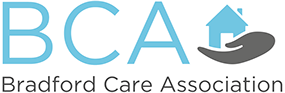 This document has been created in collaboration with the document titled ‘Responding to an Outbreak Accommodation Based Services - flowchart’. Please fill out each section of the table as detailed in the event you are experiencing an outbreak. Date of outbreak: Location: What to doDate of completionCommentsSignatureImmediate ActionImmediate ActionImmediate ActionImmediate ActionIsolation procedures have begun. Positive/ Symptomatic residents have been made aware that they need to self-isolate, and other residents are being treated as if they were Covid-positive.Reported resident concerns that could increase risk e.g. a resident that walks with purpose.All staff & residents have been informed.Any involved health professionals have been made aware e.g. GP, District NurseFamily members of the positive/ symptomatic individuals have been contacted and regular contact will be maintained.Ensure access to NHS.net email addressCheck to see adequate number of pulse oximeters and thermometersIdentify any training needs regarding equipment/observations, including the Immedicare laptop.Staff briefing about the actions to take and roles of Super Rota/Immedicare/DN ,IPC, Observations, RESTORE2.Reporting the OutbreakReporting the OutbreakReporting the OutbreakReporting the OutbreakContacted the local Health Protection Team (record reference in comment section).Contacted Infection, Prevention and Control.Updated the Capacity Tracker.Notified the Covid-19 Support Team.Inform GP and DN and plan start/review of ReSPECT conversationsSupporting residents in the outbreakSupporting residents in the outbreakSupporting residents in the outbreakSupporting residents in the outbreakA regular schedule of taking 2 sets of observations a day has been established.The Immedicare Digital Care Hub is being updated with observations every morning by 10AM.Observations are emailed to Digital.carehub@nhs.netIntake of fluids is being monitored for irregularities.Diet is being monitored for irregularities.Ensured staff have received training, or had the opportunity to receive training around Restore 2 and Telemed.Extra considerationsExtra considerationsExtra considerationsExtra considerationsDo you need to book in extra clinical waste collections? Consider that you will be using more PPE during an outbreak.Have you stock checked your PPE and ordered additional PPE if necessary? Consider that you will require more PPE during an outbreak.Can you increase the number of jobs carried out per check-up/ observations to reduce the number of staff visits required per resident?Has a strict hand washing routine has been introduced?Have you ensured staff training is up to date and all monitoring machines are working?Have you ensured that staff are aware of the Super Rota and the importance of working with them?Ensure all patients and families have access to ReSPECT conversations to allow wishes to be documentedEnsure all DNARs in place are in date, signed and available in the facility